Q1.A paintball gun is used to fire a small ball of paint, called a paintball, at a target.The figure below shows someone just about to fire a paintball gun.The paintball is inside the gun.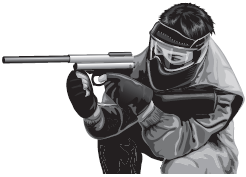 (a)     What is the momentum of the paintball before the gun is fired?___________________________________________________________________Give a reason for your answer.______________________________________________________________________________________________________________________________________(2)(b)     The gun fires the paintball forwards at a velocity of 90 m / s.The paintball has a mass of 0.0030 kg.Calculate the momentum of the paintball just after the gun is fired._________________________________________________________________________________________________________________________________________________________________________________________________________Momentum = ____________________ kg m / s(2)(c)     The momentum of the gun and paintball is conserved.Use the correct answer from the box to complete the sentence.The total momentum of the gun and paintball just after the gun is firedwill be ____________________________ the total momentum of the gun andpaintball before the gun is fired.(1)Q2. The diagram below shows an ice skater, Skater A.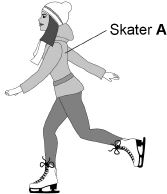 (a)  Write down the equation that links mass, momentum and velocity.___________________________________________________________________(1)(b)  Skater A travels with a velocity of 3.2 m/s and has a momentum of 200 kg m/sCalculate the mass of Skater A.______________________________________________________________________________________________________________________________________Mass = ______________________ kg(3)(c)  Skater A bumps into another skater, Skater B. Skater B is stationary.The skaters move off together in a straight line.Explain what happens to the velocity of each of the skaters.Use the idea of conservation of momentum.__________________________________________________________________________________________________________________________________________________________________________________________________________________________________________________________________________________________________________________________________________________________________________________________________________________(3)Q3. A swimmer dives off a boat.Look at Figure 1.Figure 1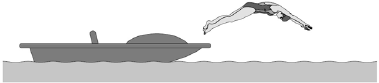 (a)     What two factors determine the momentum of the swimmer?1. _________________________________________________________________2. _________________________________________________________________(2)(b)     What is the unit of momentum?Tick one box.(1)(c)     The boat was stationary. As the swimmer dives forwards, the boat moves backwards.Use the idea of conservation of momentum to explain why the boat moves backwards.________________________________________________________________________________________________________________________________________________________________________________________________________________________________________________________________________________________________________________________________________________________________________________________________________________________________________________________________________________________________________________________________________________________(4)Mark schemesQ1.(a)     Zero / 0Accept noneNothing is insufficent1velocity / speed = 0accept it is not movingpaintball has not been fired is insufficient1(b)     0.27allow 1 mark for correct substitution, ie p = 0.003(0) × 90 provided no subsequent step2(c)     equal to1[5]Q2.(a)  momentum = mass × velocityallow p = mv1(b)  200 = m × 3.21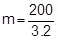 1m = 63 (kg)allow 62.5 (kg)1an answer of 63 (kg) scores 3 marks(c)  (total) momentum before (collision) = (total) momentum after (collision)1eithermomentum of skater A decreases and momentum of skater B increasesallow (total) momentum is shared between skater A and skater B1velocity of skater A decreases and velocity of Skater B increases1ormomentum of skater A decreases and so velocity of skater A decreases (1)momentum of skater B increases and so velocity of skater B increases (1)[7]Q3.(a)     mass1velocity1(b)     kg m / s1(c)     momentum before = momentum after1and before diving in the momentum of the diver and (small) boat is zero1after diving the diver has forwards momentum / momentum to the right1therefore the (small) boat has equal backwards momentum / equal momentum to the left1(d)     the boat moves back more slowly1because there is more mass (but momentum stays the same)1(e)     as she swims there is a drag force1as speed increases so does the drag force1she accelerates less1drag force = thrust forceaccept resultant force = 01the swimmer reaches terminal velocity1[14]equal to                greater than                less thanJ / s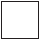 kg m / sN mm / s2